Password Protecting a PDF File using Adobe Acrobat DCClick on “Tools” and click on “Protect”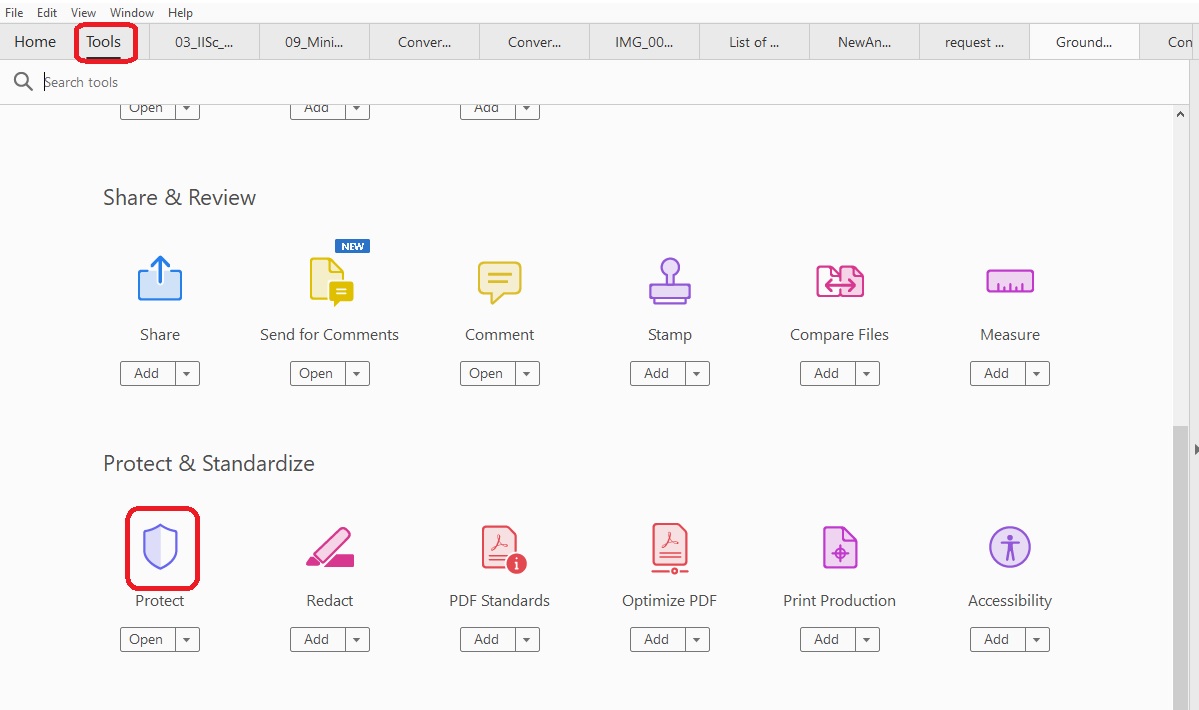 Click on “Protect Using Password”.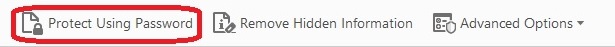 Select “Viewing”, enter and re-enter Password and click on “Apply”.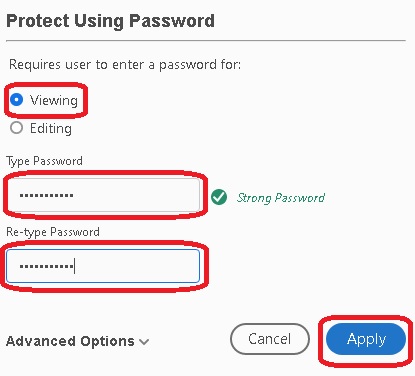 